Publicado en  el 25/03/2015 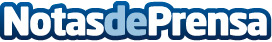 Vital triunfo de España ante Holanda (11—8)Datos de contacto:Nota de prensa publicada en: https://www.notasdeprensa.es/vital-triunfo-de-espana-ante-holanda-11-8 Categorias: Otros deportes http://www.notasdeprensa.es